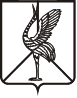 Администрация городского поселения «Борзинское»ПОСТАНОВЛЕНИЕ«  24    » октября  2023 года                                                                                            №891г. Борзя«Об определении управляющей организации для управления многоквартирным домом, расположенными на территории городского поселения «Борзинское» муниципального района «Борзинский район» Забайкальского края, в отношении которых собственниками помещений не выбран способ управления (обслуживания) такими домами в порядке, установленном Жилищным кодексом Российской Федерации, или выбранный способ управления не реализован, не определена управляющая организация»В соответствии с ч. 17 ст. 161 Жилищного кодекса Российской Федерации, Федеральным законом от  06 октября 2003 года №131-Ф3 «Об общих принципах организации местного самоуправления в Российской Федерации»,  Постановлением Правительства Российской Федерации от 21.12.2018 года №1616 «Об утверждении Правил определения управляющей организации для управления многоквартирным домом, в отношении   которого собственниками  помещений в  многоквартирном доме не выбран способ управления таким  домом или выбранный способ управления не реализован, не определена управляющая организация, и о внесении изменений в некоторые акты Правительства Российской Федерации», постановлением Правительства Российской Федерации от 03 апреля 2013 года №290 «О минимальном перечне услуг и работ, необходимых для  обеспечения надлежащего  содержания общего имущества в многоквартирном доме, и порядке их оказания и выполнения», Решением Совета городского поселения «Борзинское» от 17 июля 2020 года № 265 «Об утверждении размера платы за содержание и текущий ремонт аварийных многоквартирных домов», Решением Совета городского поселения «Борзинское» от 20 апреля  2023 года №31  «Об утверждении размера платы за содержание и текущий ремонт многоквартирных домов с коэффициентом благоустройства - К 1,0», постановлением администрации городского поселения «Борзинское» от 30 марта 2020 года №194 «Об утверждении перечня     управляющих (обслуживающих), организаций для управления многоквартирными домами, расположенными на территории городского поселения «Борзинское» муниципального района «Борзинский район» Забайкальского края, в отношении которых собственниками помещений не выбран способ управления таким домом или выбранный способ управления не реализован, не определена управляющая организация», статьями 37, 38 Устава городского поселения «Борзинское», администрация городского поселения «Борзинское», п о с т а н о в л я е т:Определить Общество с ограниченной ответственностью  «Сапфир»   обслуживающей  организацией  для обслуживания  многоквартирными домами, расположенными на территории городского поселения «Борзинское» муниципального района «Борзинский район» Забайкальского  края, в отношении которых собственниками  помещений не выбран способ  управления  такими домами  в порядке, установленном Жилищном кодексом Российской Федерации, или выбранный способ управления не реализован, не определена управляющая организация, согласно Приложению №1  настоящего постановления.Установить, что ООО  «Сапфир» осуществляет выполнение работ и услуг по  обслуживанию  многоквартирными  домами, указанными в приложении  №1 к настоящему постановлению,  начиная с 23 октября 2023 года до момента  изменения способа управления   собственниками  помещений в многоквартирном доме.   Утвердить на период управления  многоквартирными домами, указанными в приложении №1  к настоящему постановлению  перечень работ и (или) услуг  по управлению  многоквартирными домами, услуг и работ по содержанию и ремонту общего имущества в многоквартирных домах, а также размер платы за содержание жилого помещения, согласно решения  совета от                20 апреля 2023 года «Об утверждении  размера платы за содержание и текущий ремонт многоквартирных домов с коэффициентом благоустройства – К 1,0» (приложение №2 к настоящему постановлению).В течение одного рабочего дня со дня принятия настоящего постановления разместить его в государственной информационной системе жилищно-коммунального хозяйства;В течение одного рабочего дня со дня принятия настоящего постановления направить его в ООО  «Сапфир» и в Государственную инспекцию Забайкальского края;В течение 5 рабочих дней со дня принятия настоящего постановления разместить его на информационных стендах или на входных группах многоквартирных домов, указанных в Приложении №1 к настоящему постановлениюНастоящее постановление вступает в силу на следующий день после дня его официального опубликования в периодическом печатном издании газете «Борзя-Вести» и обнародования на специально оборудованном стенде в фойе 1 этажа административного здания администрации городского поселения «Борзинское» по адресу: Забайкальский край, г. Борзя Савватеевская, 23 .Настоящее постановление подлежит размещению на сайте городского поселения «Борзинское» в информационно - телекоммуникационной сети «Интернет» (www.борзя-адм. рф)Глава городского поселения «Борзинское»	                   В. Я. Нехамкин